5. výstava Českého pískomilího klubu – 2. Pískomilí výstava v Praze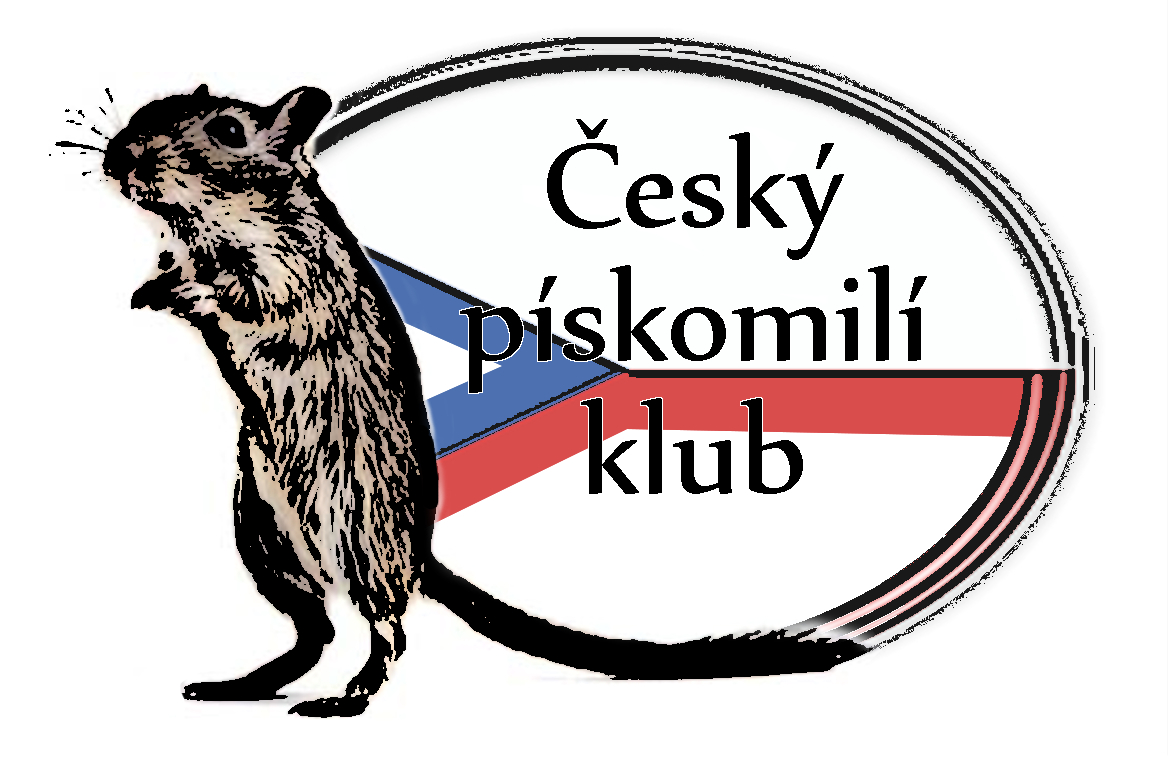 Praha – sobota 23.5.201510:00 – 17:00Středisko ekologické výchovy hl.m. Prahy Toulcův dvůr,Kubatova 32/1, 102 00 Praha 10 – HostivařProgram:9:00 – 10:00 přejímka pískomilů10:00 – 10:30 zahájení výstavy12:00 – 15:00 posuzování pískomilů  15:00 – 16:00 hodnocení16:00 – 17:00 vyhlášení výsledků Předem upozorňuji, že je vhodné si zde vyhradit hodinku na víc pro případné zpoždění (jedná se hlavně pro lidi co dojedou vlakem/autobusem)Pro vystavovatele:Vyhlášené třídy:1, Pískomilové s A* - tj. bílé bříško2, Pískomilové s aa – tj. jednobarevní3, Pískomilové s (L)CP – tj. (Lt.) Colorpoint4, Pískomilové ostatní – tj. honey cream, schimmel, atd.5, Pískomilové se znaky 6, Sympaťák výstavy – hlasují návštěvníci7, BIS – tj. Best In Show (Nejlepší pískomil výstavy – 1 samec a 1 samice)Doklady k účasti: je potřeba mít veterinární potvrzeníNa tuto výstavu může vystavovatel přihlásit 5 pískomilů. Poplatky:100,-Administrativní přihlášení vystavovatele, který je členem Českého pískomilího klubu.150,-Administrativní přihlášení vystavovatele, který není členem Českého pískomilího klubu.10,- Poplatek za každého přihlášeného pískomila.40,-/20,-Vstupné dospělý / dítě (6-15 let) – jednotliví vystavovatelé a prodejci obdrží vstupenku zdarma.30,-Pronájem stolku na prodej.